Križni komad s brtvom s valjanim prstenom 90° KST 150Jedinica za pakiranje: 1 komAsortiman: K
Broj artikla: 0055.0473Proizvođač: MAICO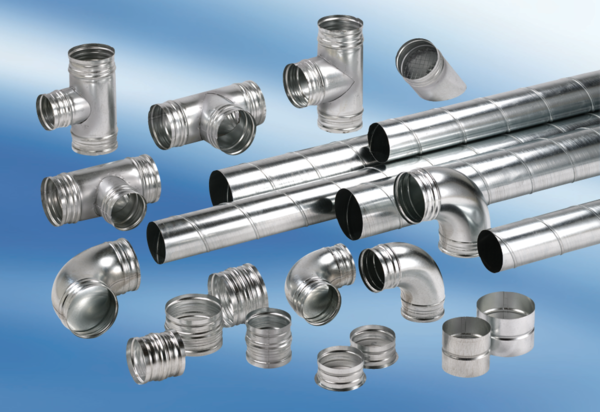 